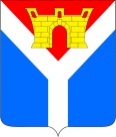 АДМИНИСТРАЦИЯ УСТЬ-ЛАБИНСКОГО ГОРОДСКОГО ПОСЕЛЕНИЯ  УСТЬ-ЛАБИНСКОГО РАЙОНА П О С Т А Н О В Л Е Н И Еот 23.12.2019                                                                                                      № 1002город Усть-ЛабинскО внесении изменений в постановление администрации Усть-Лабинского городского поселения Усть-Лабинского района от 15.08.2018 года № 650 «Об утверждении административного регламента предоставления муниципальной услуги «Признание в установленном порядке жилых помещений частного жилищного фонда пригодными (непригодными) для проживания»В соответствие с Федеральным законом от 27.07.2010 года № 210-ФЗ,  ст.14 Федерального закона от 6 октября 2003 года № 131-ФЗ «Об общих принципах организации местного самоуправления в Российской Федерации», руководствуясь постановлением Правительства РФ от 16 мая 2011 г. N 373
«О разработке и утверждении административных регламентов осуществления государственного контроля (надзора) и административных регламентов предоставления государственных услуг», приказом департамента информатизации и связи Краснодарского края от 28.08.2017 года № 144 «Об утверждении типового (рекомендуемого) перечня муниципальных услуг и функций по осуществлению муниципального контроля», в целях приведения административного регламента в соответствие с действующим законодательством,  п о с т а н о в л я ю:1. Внести изменения в постановление администрации Усть-Лабинского городского поселения Усть-Лабинского района от 15.08.2018 года № 650 «Об утверждении административного регламента предоставления администрацией Усть-Лабинского городского поселения Усть-Лабинского района муниципальной услуги «Признание в установленном порядке жилых помещений частного жилищного фонда пригодными (непригодными) для проживания» (далее – постановление):1.1 наименование постановления изложить в новой редакции следующего содержания: «Об утверждении административного регламента предоставления администрацией Усть-Лабинского городского поселения Усть-Лабинского района муниципальной услуги «Признание в установленном порядке помещения частного жилищного фонда жилым помещением, жилого помещения частного жилищного фонда непригодным для проживания»,1.2 в пункте 1 постановления и по тексту приложения к постановлению слова «Признание в установленном порядке жилых помещений муниципального жилищного фонда пригодными (непригодными) для проживания» заменить словами «Признание в установленном порядке помещения частного жилищного фонда жилым помещением, жилого помещения частного жилищного фонда непригодным для проживания».2. Отделу по общим и организационным вопросам администрации Усть-Лабинского городского поселения Усть-Лабинского района (Чухирь) обнародовать настоящее постановление в МБУК «Централизованная районная библиотека» МО Усть-Лабинский район и на официальном сайте администрации Усть-Лабинского городского поселения Усть-Лабинского района в сети Интернет www.gorod-ust-labinsk.ru.3. Постановление вступает в силу со дня его обнародования.Исполняющий обязанности главыУсть-Лабинского городского поселенияУсть-Лабинского района						          А.Н. Мандрин